На основу члана 138. Закона о спорту Републике Србије (Службени гласник Републике Србије, број 10/2016) јединица локалне самоуправе преко надлежних органа уређује ближе услове, критеријуме начин и поступак доделе средстава из буџета јединице локалне самоуправе, односно одобрење програма за задовољавање потреба грађана у области спорта на територији јединице локалне самоуправе и начин јавног објављивања података о предложеним програмима. Стога Секретаријат за јавне службе, удружења грађана и верске заједнице даје следеће:ОБРАЗЛОЖЕЊЕ	Услед потребе за спровођењем редовног програма Града Кикинда, суфинансирања Годишњег/редовног програма основних програмских активности спортских клубова/удружења/организација, указала се потреба за расписивањем Јавног Конкурса по овом основу.Приложени текст Конкурса и припадајућа конкурсна документација за-ГОДИШЊИ/РЕДОВНИ ПРОГРАМ (основне програмске активности спортских клубова/удружења/организација) за 2023. годину усклађени су са Правилником о одобравању и финансирању програма којим се остварују потребе и интереси грађана у области спорта у граду Кикинди и Правилником о категоризацији и вредновању програма спортских клубова/удружења/организација и стручњака града Кикинде.Средства у износу од 17.000.000,00 динара су обезбеђена Одлуком о буџету Града Кикинде (Службени лист града Кикинда 32/2022 од 20. 12. 2022.године).Након разматрања текста Конкурса и припадајуће конкурсне документације (Апликационог формулара и Изјава о партнерству), Секретаријат за друштвене делатности доставља  Градском Већу на разматрање и усвајање.Горе наведени Јавни Конкурс (текст Јавног Конкурса и обрасце за овај Јавни Конкурс- прилог, потребно је објавити на сајту Града Кикинда).Прилог:-Предлог текста Јавног Конкурса за ГОДИШЊИ/РЕДОВНИ  ПРОГРАМ (основне програмске активности спортских клубова/удружења/организација) за 2023. годину.-Aпликациони формулар -Изјава о партнерству                                                                                                                 СЕКРЕТАР                                                                                                                Богдан Тасовац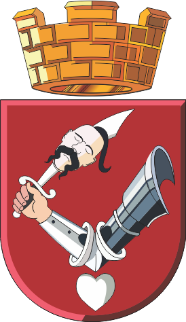 Република СрбијаАутономна покрајина ВојводинаГРАД КИКИНДАГРАДСКА УПРАВАСекретаријат за јавне службе, удружења грађана и верске заједнице      Број:III-10-сл/2022                         Дана: 20.12.2022. године                                К и к и н д аТрг српских добровољаца 12,23300 Кикинда,тел/факс:0230/410-109 и 0230/410/185;маил:...Трг српских добровољаца 12,23300 Кикинда,тел/факс:0230/410-109 и 0230/410/185;маил:...